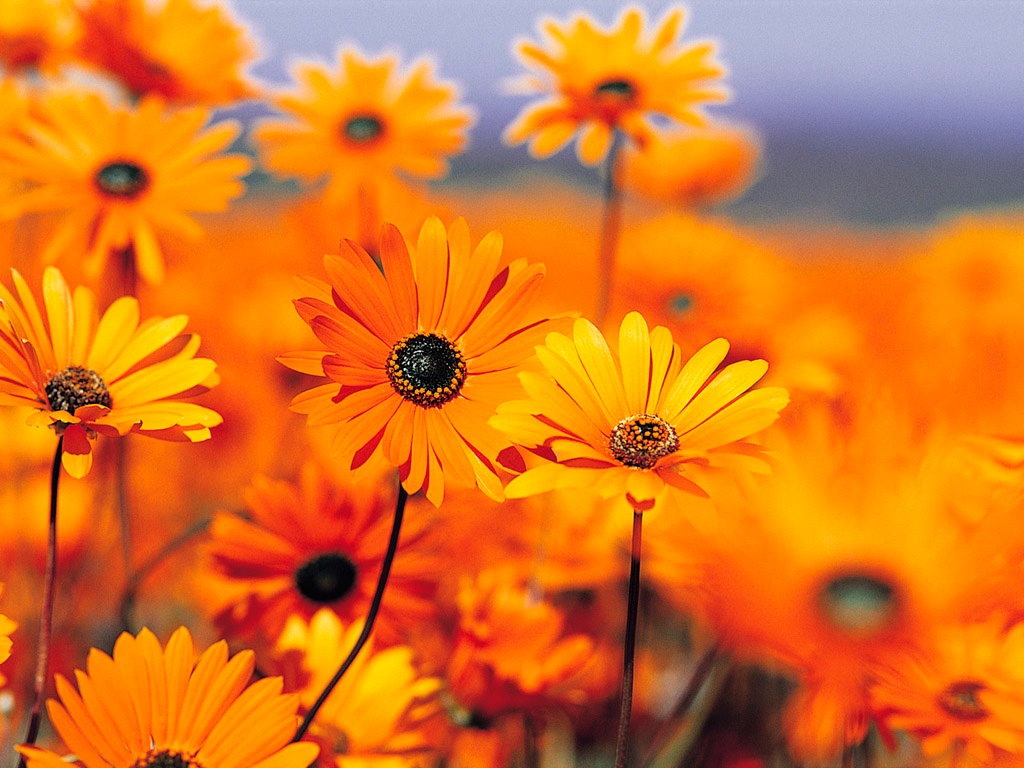 SABTU LEGI, 10 AGUSTUS 2013PAKEM, YOGYAKARTA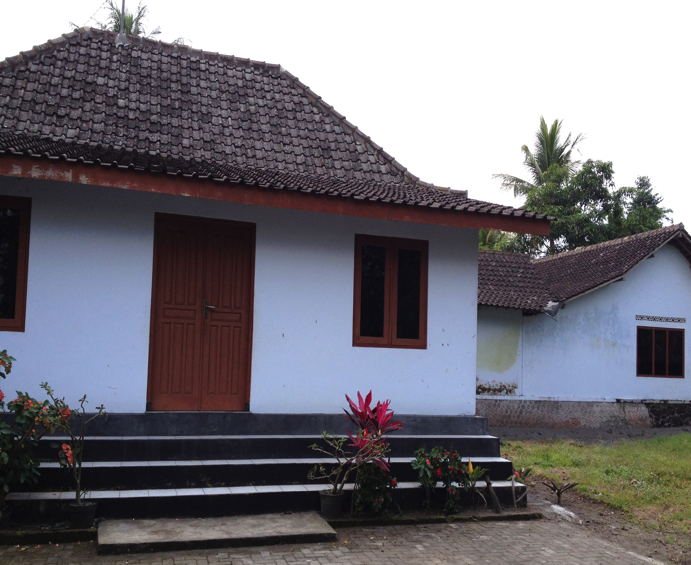 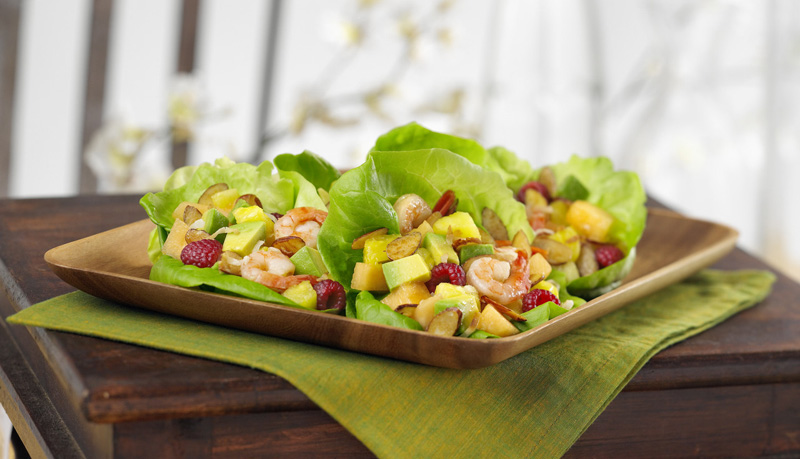 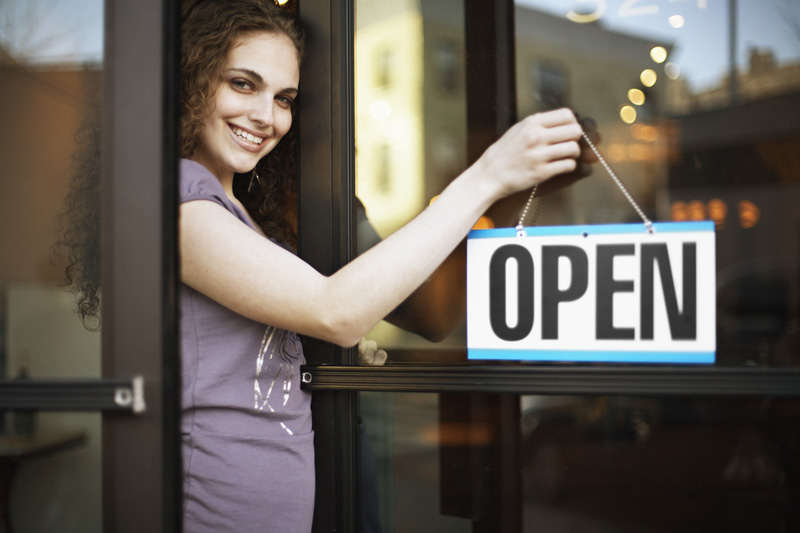 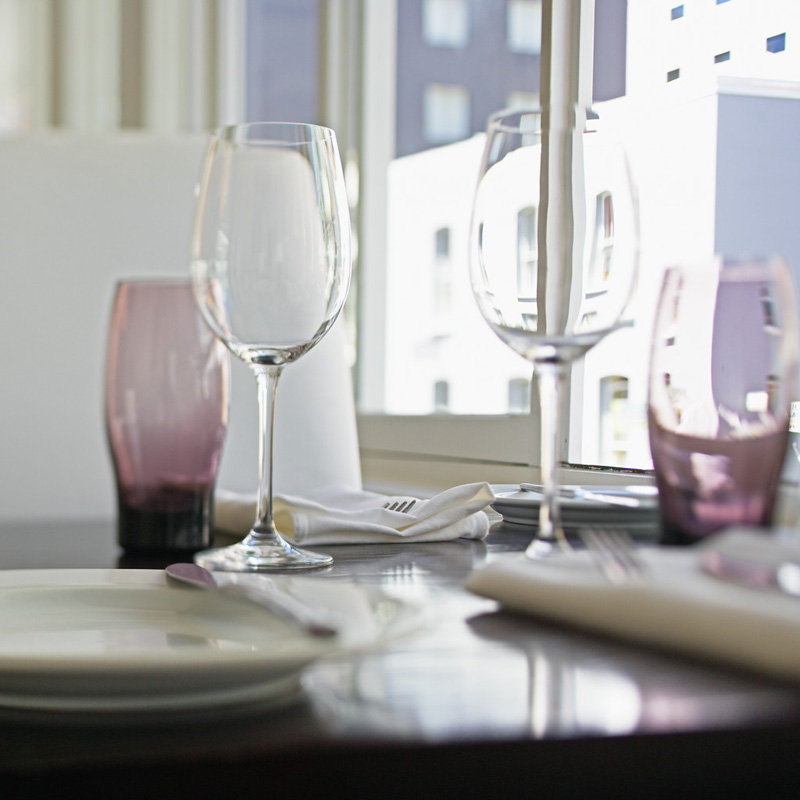 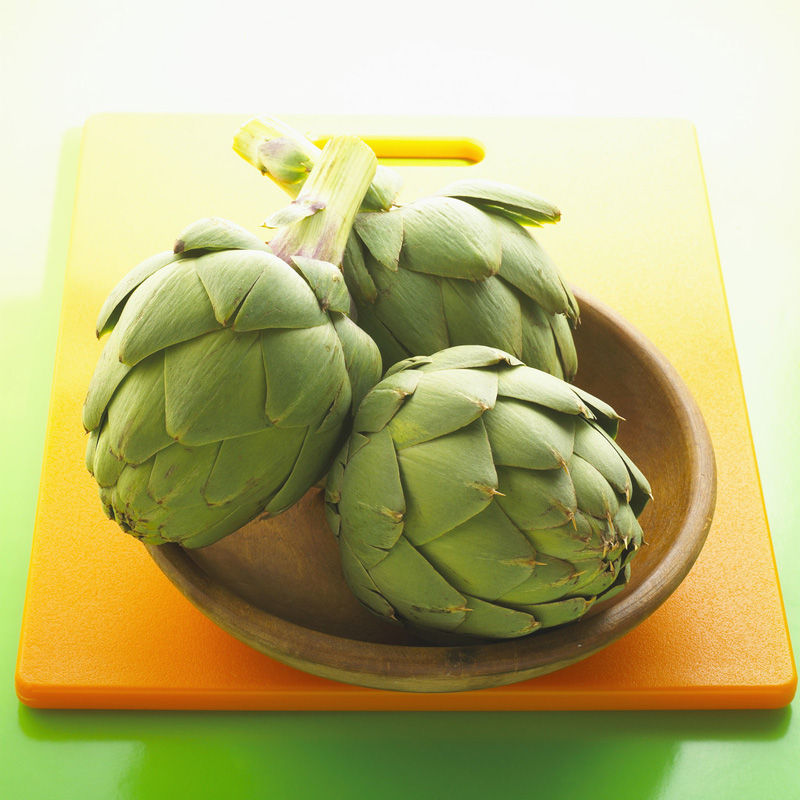 PENGANTAR MEMBACA BUKU TRAH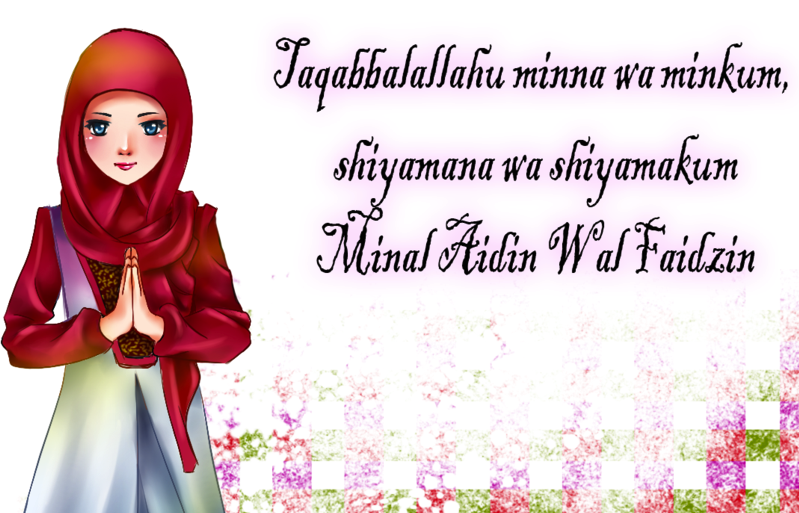 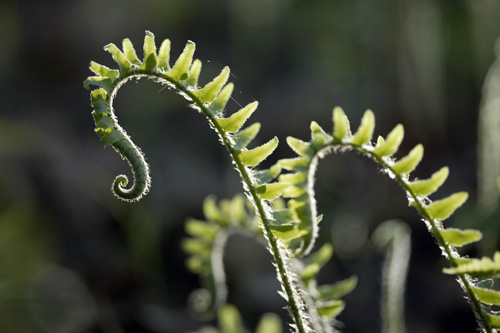 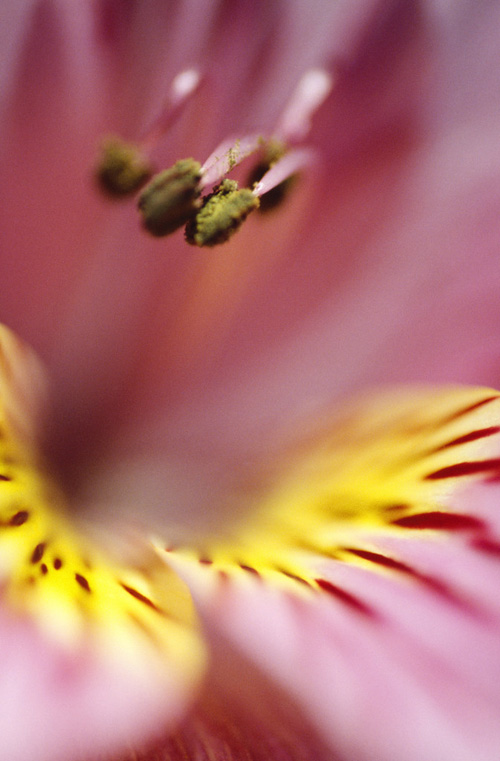 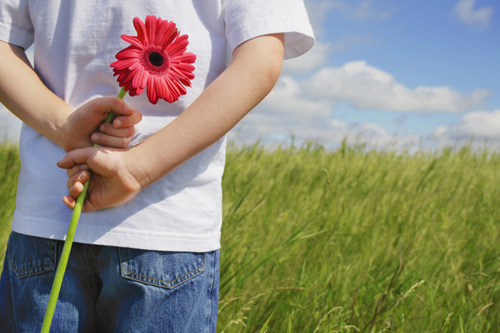 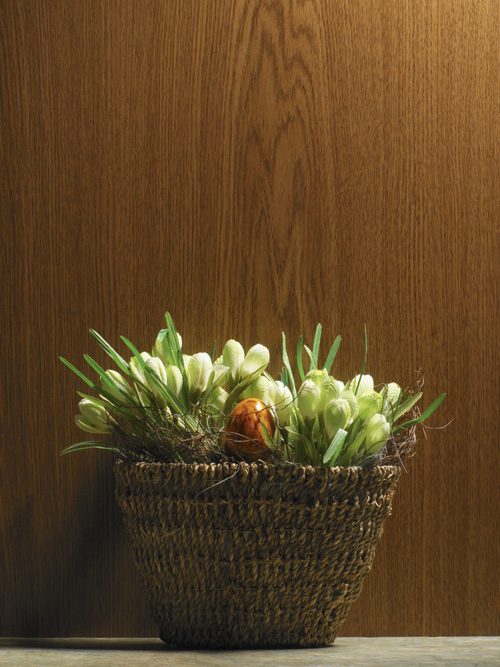 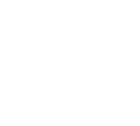 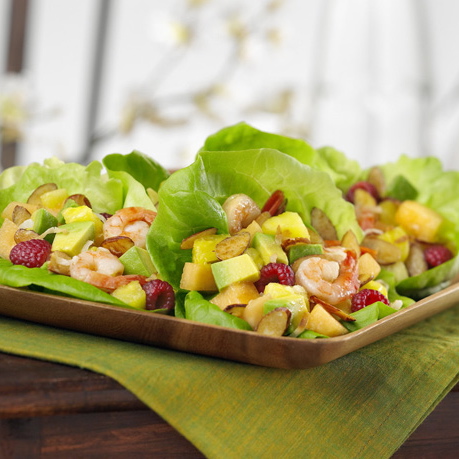 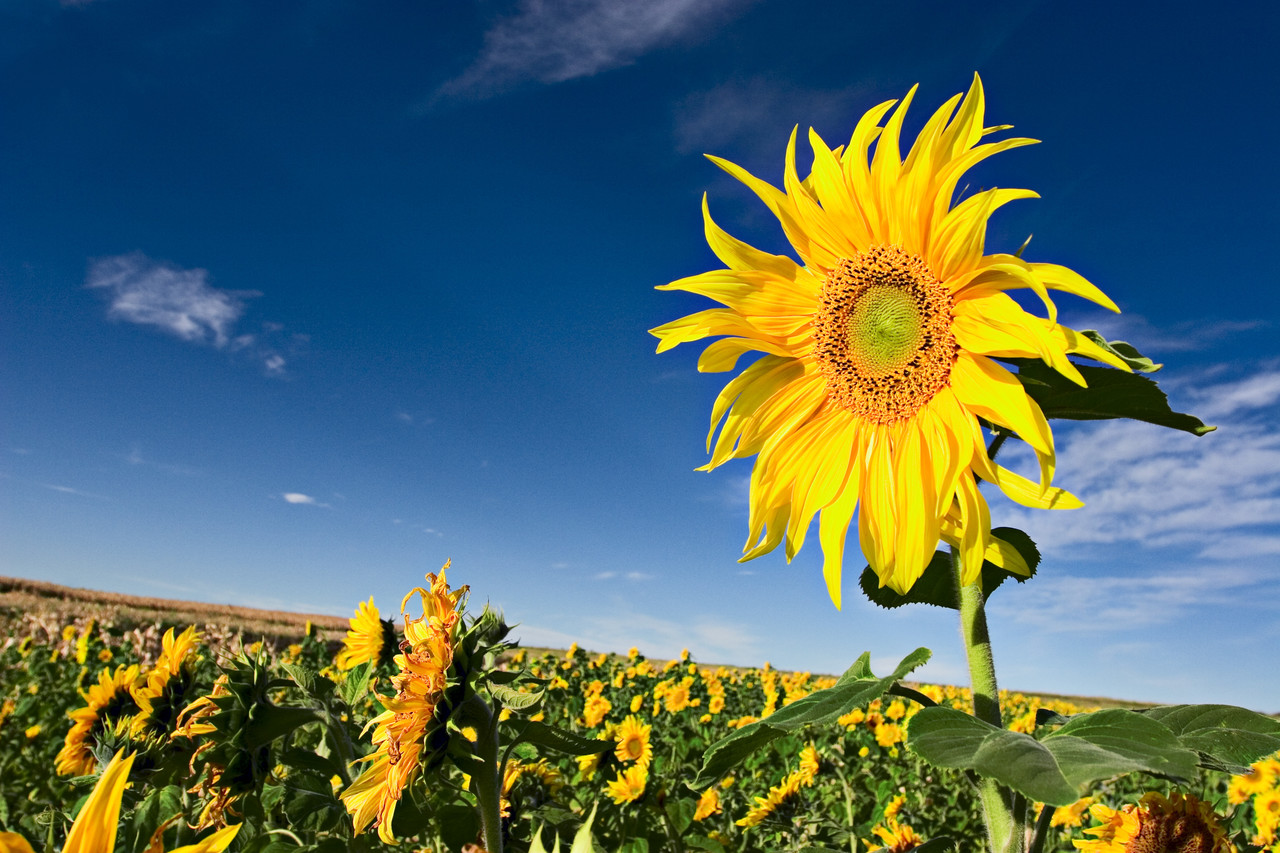 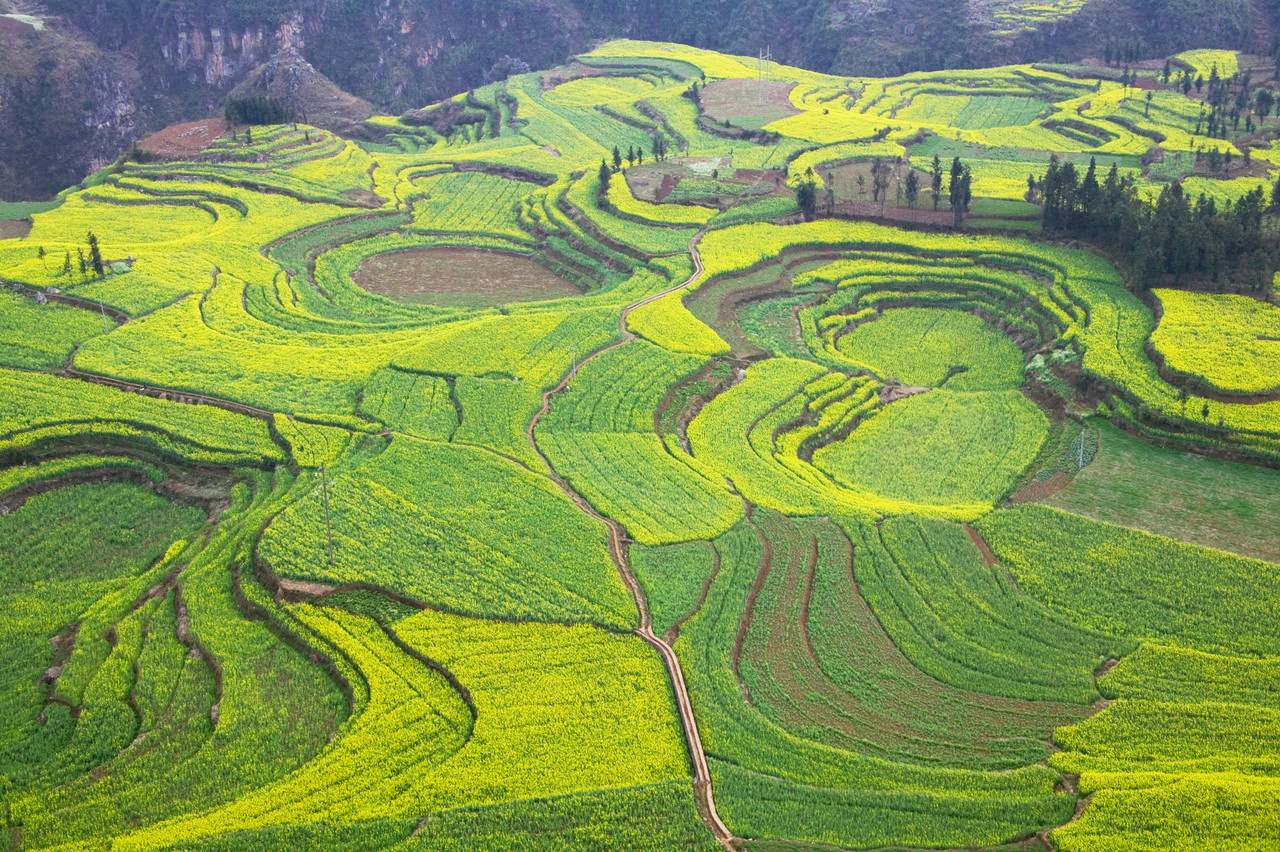 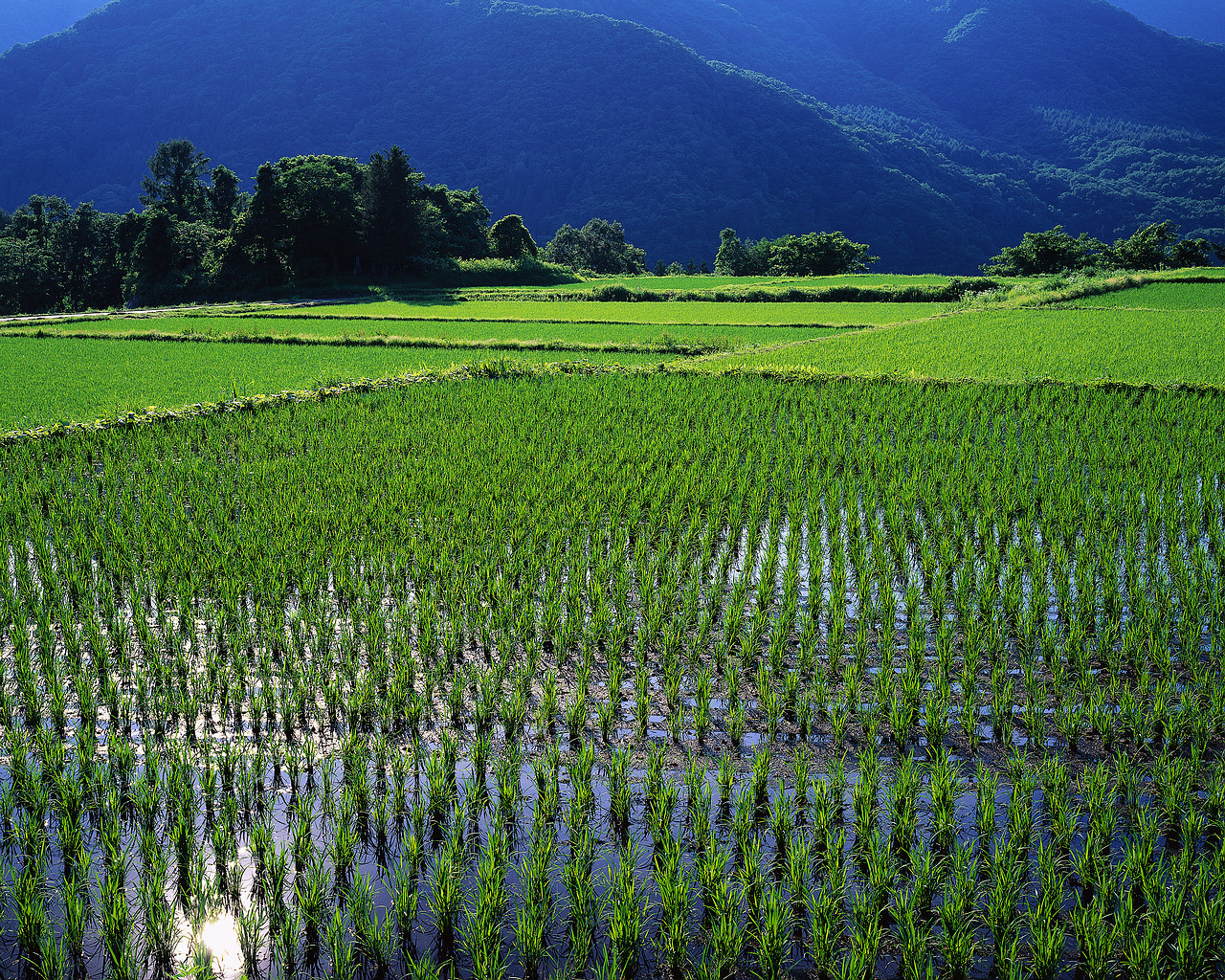 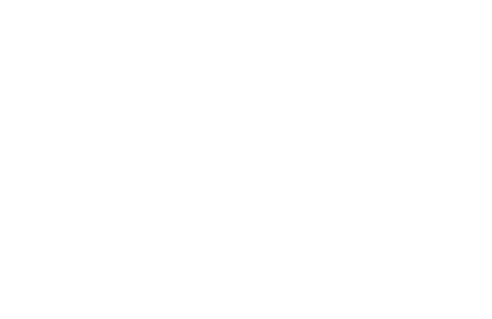 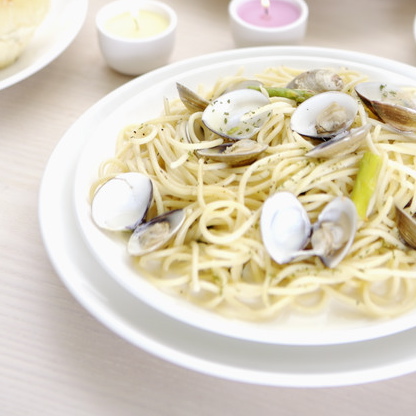 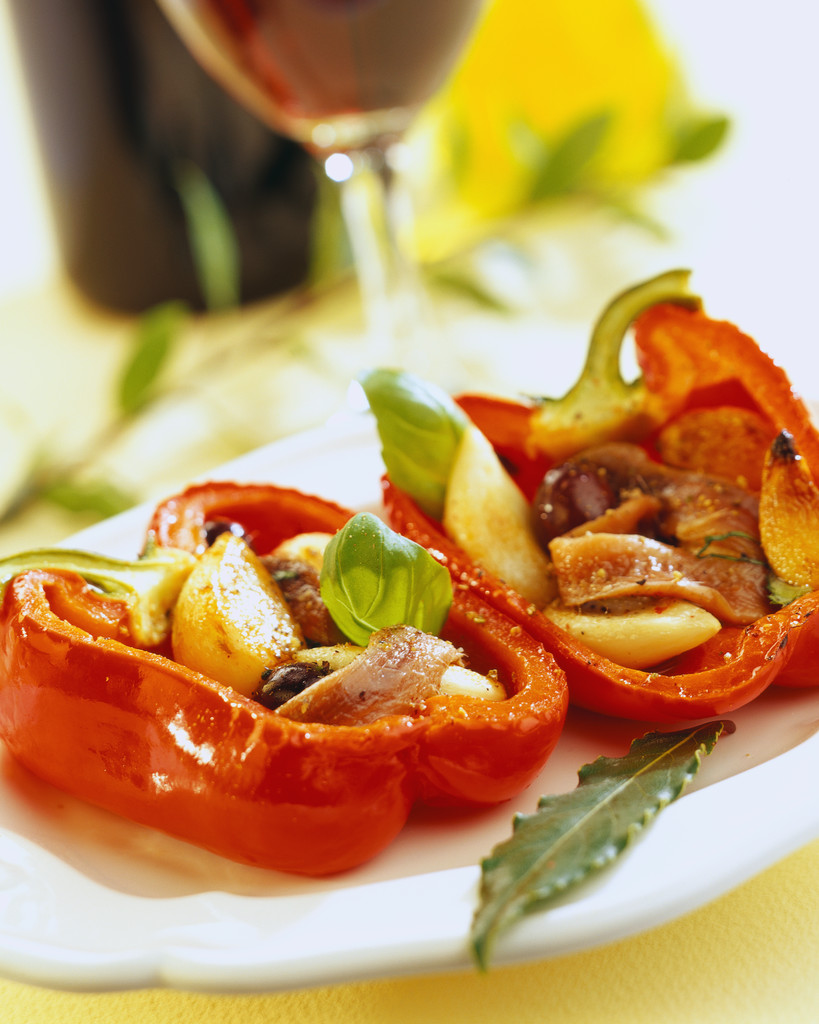 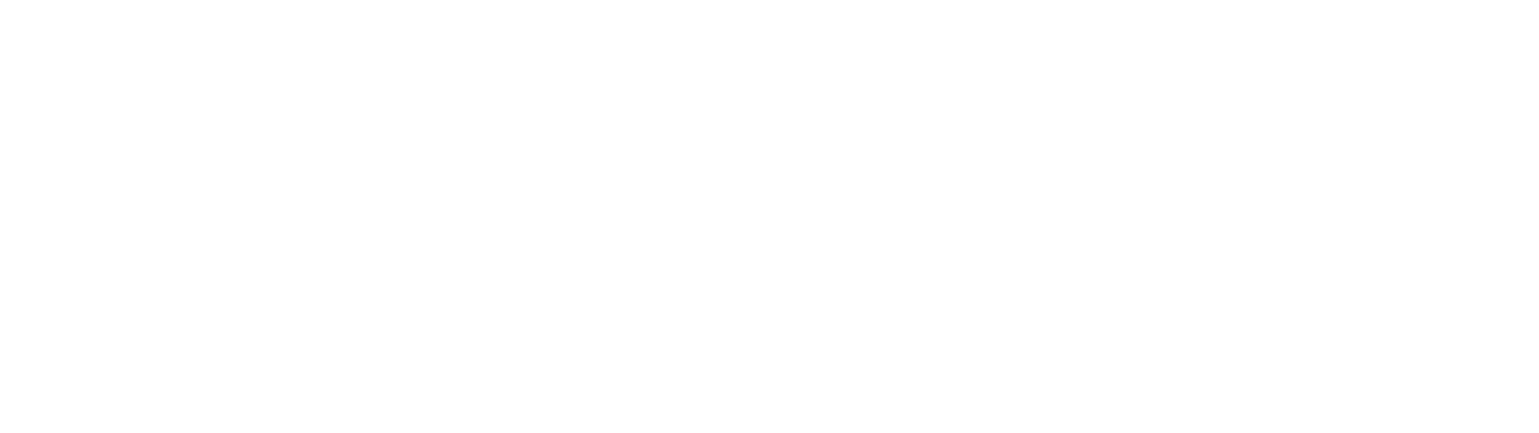 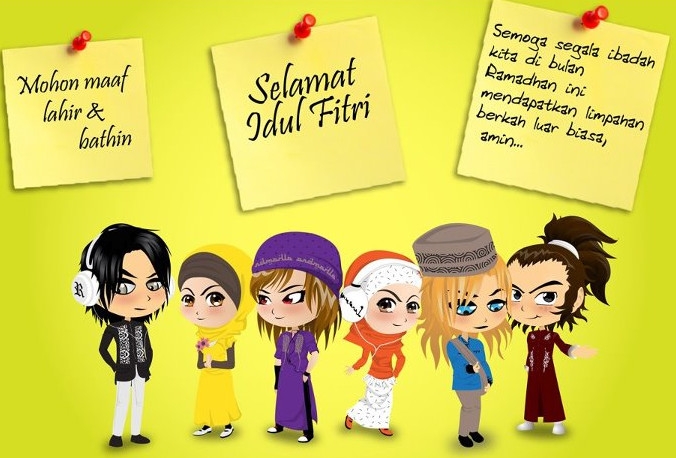 Agustus2013SundayMondayTuesdayWednesdayThursdayFridaySaturday12345678910111213141516171819202122232425262728293031